Дистанционное задание для учащихсяПедагог ДО: Ермолаева Ирина Александровна                                                                                                                            Программа: «Чудо-ручки»Объединения: 1 АДДаты занятий по рабочей программе: 06.04.20, 10.04.20                                                                                                                          Тема занятия: Поделка из бумаги  «Весенний день» в технике квиллинг (2 часа)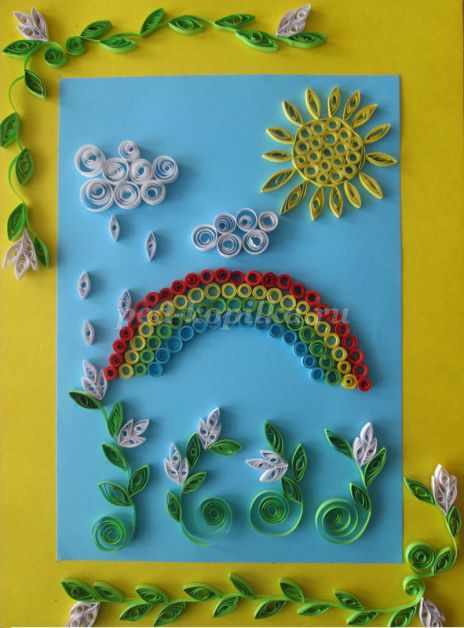 Материал:- бумага для квиллинга жёлтого, зеленого, синего, красного, белого цвета,    двусторонний картон для рамки.
- инструмент для скручивания роллов из бумаги
- линейка- клей ПВА
- ножницы
- простой карандашИнструкция:Чертим полоски на бумаге для квиллинга шириной по 3 мм и нарезаем. Нарезанные полоски скручиваем в роллы с помощью инструмента для скручивания (можно взять зубочистку или пасту от ручки).Полученные роллы склеиваем при помощи клея ПВА, придавая им необходимую форму и размерДля изготовления солнышка нам понадобятся роллы двух видов из желтой бумаги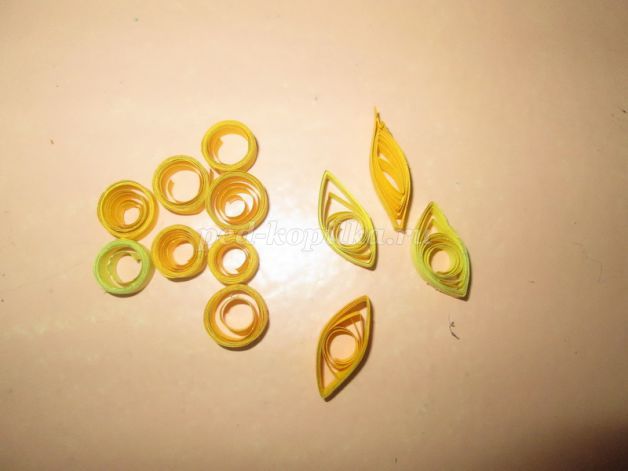 
Используя голубой фон, составляем композицию. Выкладываем роллы в форме солнышка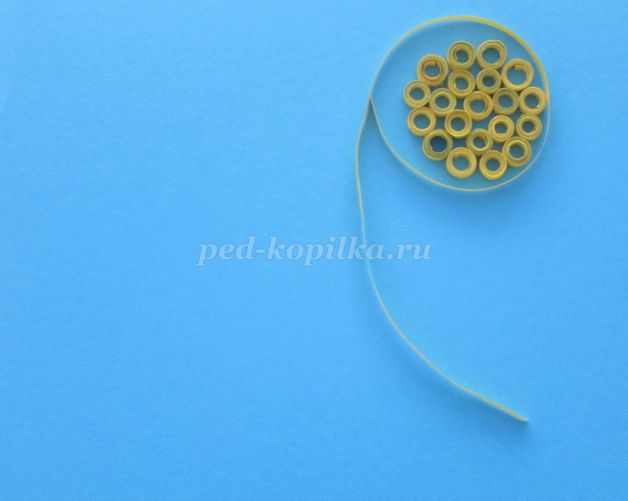 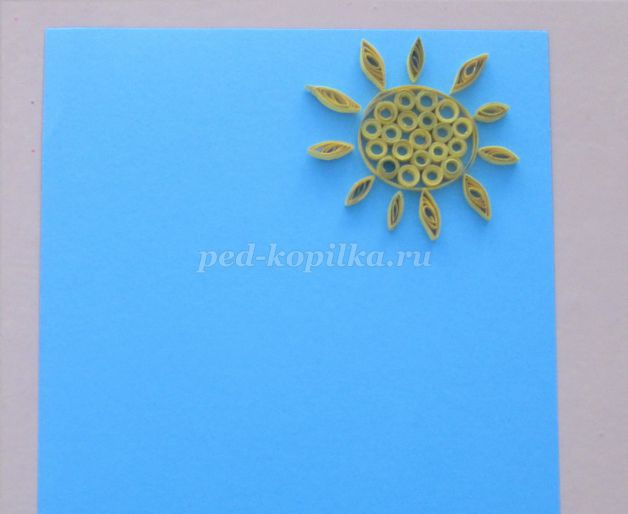 
Для изготовления радуги нам понадобятся роллы одного вида из бумаги красного, синего, зеленого и желтого цветов.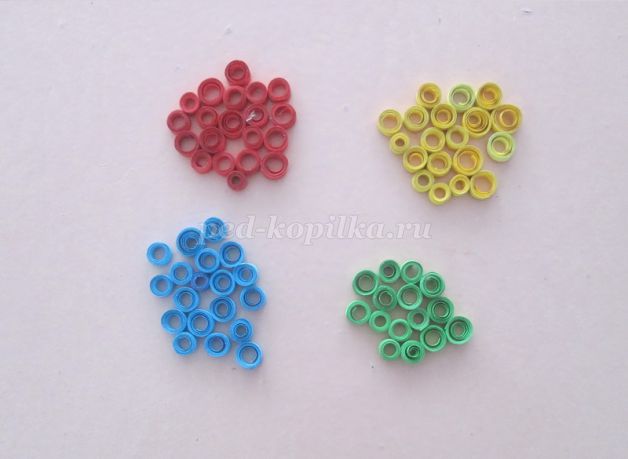 
Из них выкладываем радугу.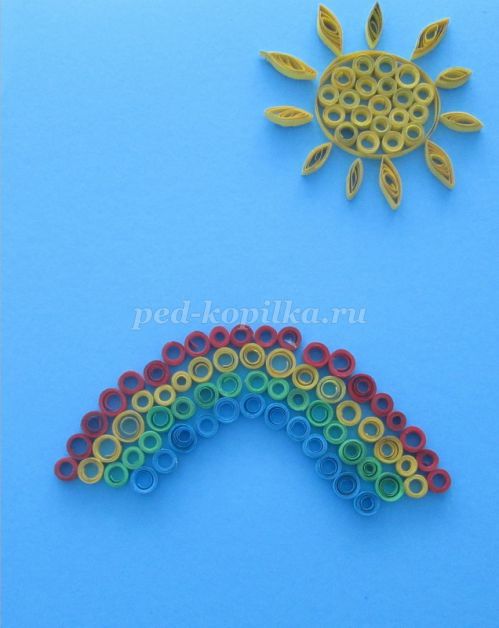 
Затем используя белые роллы, выкладываем облака и капельки дождя.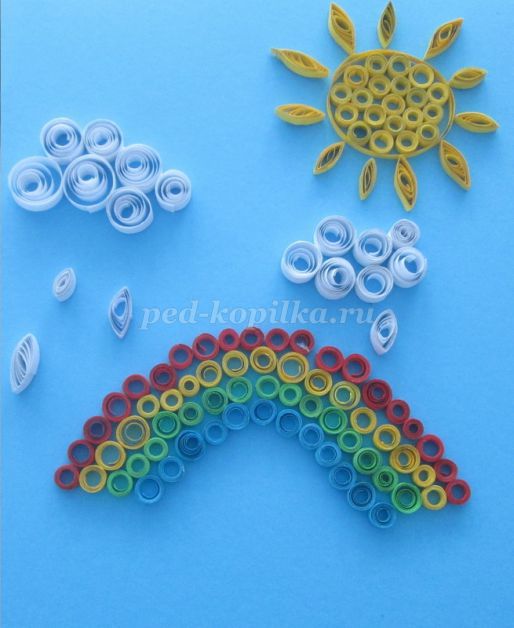 
Для завершения композиции изготовим цветы подснежника. Для этого используем белые и зеленые роллы. Вместо белых можно использовать и желтые, тогда цветок будет желтым.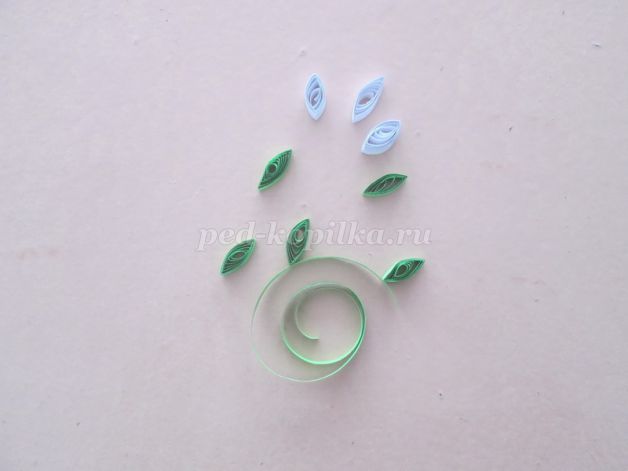 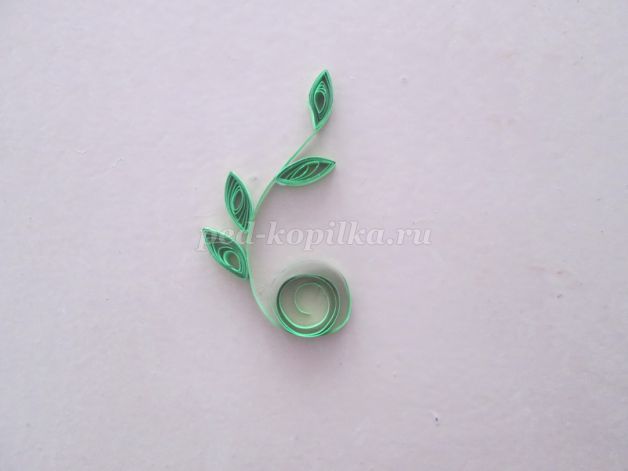 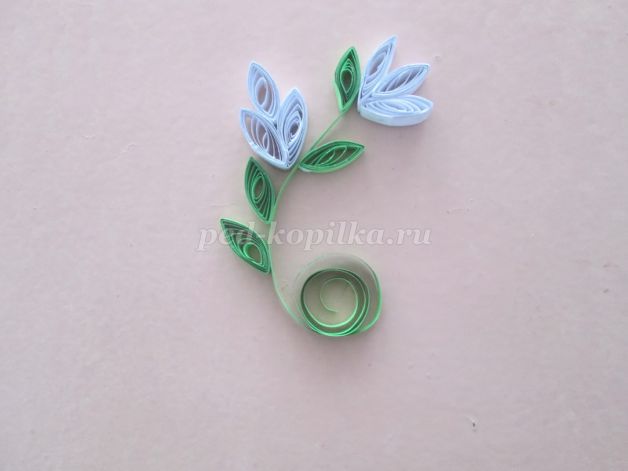 
Укладываем готовые цветы подснежника на композицию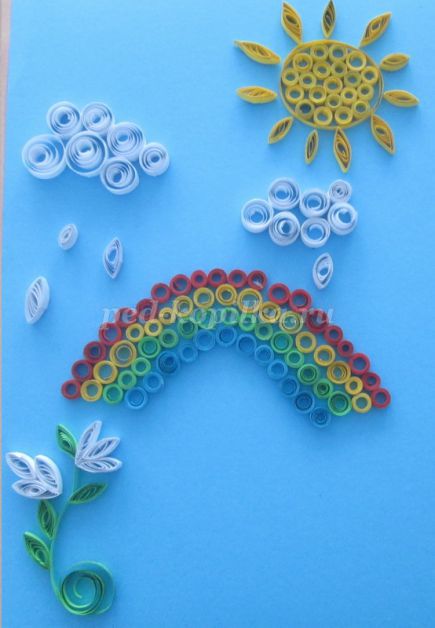 
В готовой композиции можно использовать столько цветков, сколько Вам будет угодно.

Готовую работу сфотографировать и отправить мне на электронную почту : mirka.ira@mail/ruРезультат сдать педагогу: до 13.04.20